Феликс Мендельсон-Бартольди органные сонаты Op. 65. Поризко Е. И.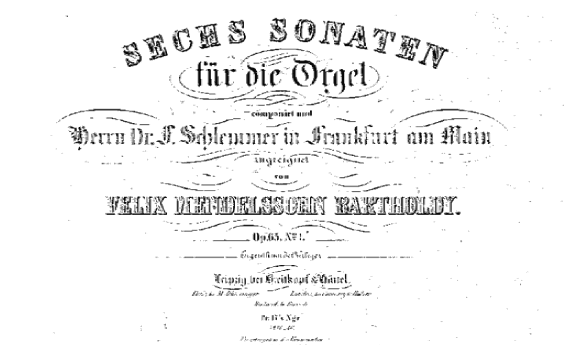 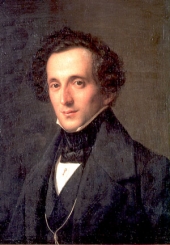 Шесть сонат для органа Op. 65. Титульный лист первого издания. Феликс Мендельсон-Бартольди является одним из самых известных композиторов. Практически любой школьник скажет, что слышал это имя. И действительно, кто не знает марш из музыки к комедии В. Шекспира «Сон в летнюю ночь»? Но многие ли из нас скажут, что Феликс Мендельсон-Бартольди писал серьезную, вдумчивую музыку? Да и много ли профессиональной литературы, посвященной его творчеству? К сожалению, наследию композитора отведено совсем немного работ на русском языке. Так, литературы о его современниках, например, Р. Шумане и Й. Брамсе, намного больше. Говоря о «серьезной музыке», просвещенный читатель назовет концерт для скрипки с оркестром e-moll, симфонии, с которыми студенты знакомятся  в музыкальных колледжах, оратории «Илия» и «Павел», являющиеся еще одним полюсом его творчества. И к этому полюсу полностью примыкает его органное творчество. О нем было бы интересно поговорить отдельно, так как в данной области есть много интересных деталей и фактов, которыми мне бы хотелось с вами поделиться. Однако формат статьи предполагает весьма скромные масштабы, и в связи с этим у меня появилась идея сделать своеобразный цикл статей, чтобы рассказать об особенностях каждой из его органных сонат и в целом об органном творчестве. Для любознательного читателя статьи будут выходить каждый месяц. В них подробнее будет рассказано и об органном творчестве, а также о деятельности Мендельсона как церковного музыканта.Для того, что бы понимать всю значимость данной области творчества, нам необходимо познакомиться с религиозными взглядами Ф. Мендельсона-Бартольди. Приведем здесь некоторые высказывания, которые позволяют судить о религиозных воззрениях Мендельсона:  «Он с молодых лет был глубоко религиозным человеком. Библия — его верный спутник в течение всей жизни. В возрасте 12 лет он уже написал духовные сочинения среди них 19-й псалом и пятиголосную тройную фугу a capella «Господь, в тебе наша вера, в тебе наша сила!». С детских лет он в начале всех своих композиций ставил буквы L. e. g. G. («Да будет мне ниспослана удача Господи!» или же H. d. m. («Помоги ты мне!»). Читая его переписку, мы постоянно сталкиваемся с описанием особенностей служб, церквей, церковных органов. Особенно это касается его писем из путешествий, писем к пастору Бауеру (Pastor Bauer) и пастору Юлиусу Шубрингу (Pastor Julius Schubring), которые относятся к периоду работы над ораторией «Павел». Приведем здесь отрывок одного из них, в котором Феликс Мендельсон-Бартольди благодарит за совет, касающийся оратории:  «Дорогой Шубринг!Уже почти год прошел с тех пор как, я должен был написать Вам. Я не буду пытаться ни просить Вашего прощения, поскольку я слишком виноват, ни извиняться, поскольку я не мог предположить, что так будет. Как это произошло, я и сам не могу понять. Прошлой осенью, когда я только освоился здесь, я получил Ваше письмо с заметками для "Св. Павла"; они были лучшими рекомендациями из тех, которые у меня были. В тот же момент я начал обдумывать серьезно этот вопрос, взял Библию среди беспорядка моей комнаты, и скоро был столь поглощен ей, что едва смог принудить себя проявить внимание к другим работам, которые я обязательно должен был закончить. Тогда я намеревался написать Вам немедленно, поблагодарить Вас сердечно за все, что Вы сделали…». Таким образом, органное творчество было не только следованием И. С. Баху, но выражением и его собственных, в том числе, религиозных, взглядов.Чем больше автор данной статьи знакомится с сочинениями для органа, тем больше находит интересных черт в их структуре и музыкальном языке. Некоторыми, интересными и неожиданными деталями, автор поделиться с Вами на протяжении этого цикла статей.Первый сюрприз был связан с тем, что количество органных произведений в русской и английской справочной литературе разное. Например, в музыкальной энциклопедии приведено следующее: «для органа — 3 прелюдии и фуги (Ор. 37, 1837), 6 сонат (Ор. 65, 1839-1845 и др.): всего 13 произведений». Сравним приведенную цитату с описанием органных произведений из словаря Гроува: «Werke Orgelwerke: 23 verschiedene Preludien und Fugen (1822-1837); 3 Preludien und Fugen Оp. 37 (1837); 2 Organ pieces (Andante con variazioni D; Allegro B; 1844); Preludium c (1841); 6 Sonate for Organ, Op. 65 (1839-1845)» [Органные произведения: 23 различные прелюдии и фуги (1822-1837); 3 прелюдии и фуги Ор. 37 (1837), 2 органные пьесы, Прелюдия с-moll (1841), 6 сонат для органа Ор.65 (1839-1845)]. Как мы видим, общее количество произведений выходит далеко за рамки числа 13. При этом три прелюдии и фуги для органа Ор. 37 и шесть сонат Ор. 65 были опубликованы при жизни композитора. Эти сонаты были написаны для английского издателя Ковентри, друга Мендельсона, однако первое издание вышло одновременно в Лондоне, Милане, Лейпциге и Париже в 1845 году. Интересно, что сперва композитор задумал написать несколько самостоятельных пьес — волюнтари («свободные или импровизационные произведения, обычно написанные для исполнения на органе и церковных служб»). И лишь в процессе работы из уже написанных пьес сделал шесть сонат. Возможно, что именно этим фактом объясняется такое разнообразие жанров и форм, а так же их сочетание в различных частях цикла. Так, в сонатах Мендельсон использует такие необычные для сонатного цикла жанры, как хорал, фуга, и их разнообразные сочетания (в следующих статьях об этом будет сказано подробнее). В заключение этой статьи, мне бы хотелось привести немаловажный факт, говорящий нам о том, как значима была для Мендельсона эта область его творчества. «В июне и июле 1833 года он регулярно импровизировал на утренних воскресных службах в кафедральном соборе Св. Павла [Англия]». Кроме того, в своих письмах он неоднократно указывает церкви, которые он посещал с целью знакомства с литургической традицией и органами.Продолжение следует…